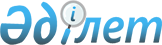 Об утверждении Типового устава акционерного общества
					
			Утративший силу
			
			
		
					Постановление Правительства Республики Казахстан от 6 февраля 2004 года N 142. Утратило силу постановлением Правительства Республики Казахстан от 16 сентября 2008 года N 852.       Сноска. Утратило силу постановлением Правительства РК от 16.09.2008 N 852 (порядок введения в действие см. п.4 ). 

      Во исполнение Закона  Республики Казахстан от 13 мая 2003 года "Об акционерных обществах" Правительство Республики Казахстан постановляет: 

      1. Утвердить прилагаемый Типовой устав акционерного общества. 

      2. Настоящее постановление вступает в силу со дня подписания.       Премьер-Министр 

      Республики Казахстан Утвержден         

постановлением Правительства 

Республики Казахстан    

от 6 февраля 2004 года N 142  

Типовой устав 

 акционерного общества  

1. Общие положения       1. Настоящий Устав акционерного общества __________________ (далее - общество) определяет его наименование, местонахождение, порядок формирования и компетенцию его органов, условия реорганизации и прекращения его деятельности и другие положения, не противоречащие законодательству Республики Казахстан. 

      2. Полное наименование общества: 

      1) на государственном языке: _______________________________; 

      2) на русском языке: ________________. 

      3. Сокращенное наименование общества: 

      1) на государственном языке: _____________________; 

      2) на русском языке: _______________________________________. 

      4. Местонахождение исполнительного органа общества: 

      __________________________________________________. 

         Примечание. (Исключено - постановлением   Правительства РК от 23 декабря 2005 года N 1282 (вводится в действие после его первого официального опубликования).  

2. Юридический статус общества       5. Общество является юридическим лицом в соответствии с законодательством Республики Казахстан, имеет самостоятельный баланс, банковские счета, может от своего имени приобретать и осуществлять имущественные и личные неимущественные права, нести обязанности, быть истцом и ответчиком в суде. 

      6. Общество имеет печать, бланки со своим наименованием и иные реквизиты, необходимые для осуществления его деятельности. 

      7. Общество в своей деятельности руководствуется Конституцией  Республики Казахстан и законодательством Республики Казахстан, а также настоящим Уставом. 

      8. Общество вправе в порядке, установленном законодательством Республики Казахстан, участвовать в уставных капиталах юридических лиц. 

      9. В порядке, предусмотренном законодательными актами Республики Казахстан, общество вправе создавать филиалы (представительства), расположенные вне места его нахождения, не являющиеся юридическими лицами и действующие от имени и по поручению общества на основании Положения о них.  

3. Ответственность общества и акционеров       10. Общество несет ответственность по своим обязательствам в пределах своего имущества. 

      11. Общество не несет ответственность по обязательствам своих акционеров. Акционеры не отвечают по обязательствам общества и несут риск убытков, связанных с деятельностью общества, в пределах стоимости принадлежащих им акций, за исключением случаев, предусмотренных законодательными актами Республики Казахстан. 

      12. Общество не отвечает по обязательствам государства, равно как и государство не отвечает по его обязательствам.  

4. Основные виды деятельности общества       13. Основными видами деятельности являются: 

      _____________________________________________________________ 

___________________________________________________________________ 

________________.  

5. Имущество и капитал общества       14. Имущество общества формируется за счет: 

      1) имущества, переданного акционерами в оплату акций общества; 

      2) доходов, полученных в результате его деятельности; 

      3) иного имущества, приобретаемого по основаниям, не запрещенным законодательством Республики Казахстан. 

      15-16. (Пункты исключены - постановлением   Правительства РК от 23 декабря 2005 года N 1282 (вводится в действие после его первого официального опубликования).  

6. Акции, облигации. 

Условия размещения ценных бумаг       17. Общество вправе выпускать простые акции либо простые и привилегированные акции. Акции выпускаются в бездокументарной форме. 

      18-19. (Пункты исключены - постановлением   Правительства РК от 23 декабря 2005 года N 1282 (вводится в действие после его первого официального опубликования). 

      20. Простая акция предоставляет акционеру право на участие в общем собрании акционеров с правом голоса при решении всех вопросов, выносимых на голосование, право на получение дивидендов при наличии у общества чистого дохода на основании соответствующего решения общего собрания акционеров, а также части имущества общества при его ликвидации в порядке, установленном законодательством Республики Казахстан. 

      Выплата дивидендов по простым акциям общества осуществляется по итогам года/квартала/полугодия (нужное подчеркнуть). <*> 

     Сноска. В пункт 20 внесены изменения - постановлением   Правительства РК от 23 декабря 2005 года N 1282 (вводится в действие после его первого официального опубликования). 

      21. Привилегированная акция общества дает ее владельцу право на: 

      преимущественное право перед акционерами, держателями простых акций, на получение дивидендов в размере ___________ (указывается гарантированный размер дивиденда по привилегированной акции в фиксированном выражении или с индексированием относительно какого-либо показателя при условии регулярности и общедоступности его значений); 

      на часть имущества при ликвидации общества в порядке, установленном законодательством Республики Казахстан. 

      Периодичность выплаты дивидендов по привилегированным акциям _______________. 

      Привилегированная акция не предоставляет акционеру право на участие в управлении обществом, за исключением следующих случаев: 

      1) общее собрание акционеров общества рассматривает вопрос, решение по которому может ограничить права акционера, владеющего привилегированными акциями. Решение по такому вопросу считается принятым только при условии, что за ограничения проголосовали не менее чем две трети общего количества размещенных (за вычетом выкупленных) привилегированных акций; 

      2) общее собрание акционеров общества рассматривает вопрос о реорганизации либо ликвидации общества; 

      3) дивиденд по привилегированной акции не выплачен в полном размере в течение трех месяцев со дня истечения срока, установленного для его выплаты. <*> 

     Сноска. В пункт 21 внесены изменения - постановлением   Правительства РК от 23 декабря 2005 года N 1282 (вводится в действие после его первого официального опубликования). 

      22. Условия и порядок выпуска, размещения, обращения акций, а также выплаты дивидендов по простым акциям устанавливаются проспектом выпуска акций. 

      23. Перечень прав и обязанностей акционеров устанавливается Законом  Республики Казахстан "Об акционерных обществах" (далее - Закон). 

      24. Общество вправе выпускать конвертируемые ценные бумаги. 

      25. Для привлечения дополнительных средств общество вправе выпускать облигации в соответствии с законодательством Республики Казахстан. 

      Условия и порядок выпуска, размещения, обращения облигаций, выплаты вознаграждения по ним, погашения облигаций и использования средств от их реализации определяются законодательством Республики Казахстан и проспектом выпуска облигаций.  

7. Порядок распределения чистого дохода. 

Дивиденды по акциям       26. Чистый доход общества (после уплаты налогов и других обязательных платежей в бюджет) остается в распоряжении общества и распределяется в порядке, определенном решением общего собрания акционеров, в том числе на выплату дивидендов. Оставшаяся часть направляется на развитие общества или иные цели, предусмотренные решением общего собрания акционеров. 

      Общее собрание акционеров вправе принять решение о нецелесообразности выплаты дивидендов по простым акциям по итогам года. 

      Выплата дивидендов по привилегированным акциям общества не требует решения органа общества, за исключением случаев, указанных в пункте 27 настоящего Устава. 

      Дивиденды не начисляются и не выплачиваются по акциям, которые не были размещены или были выкуплены самим обществом, а также если судом или общим собранием акционеров принято решение о его ликвидации. <*> 

     Сноска. В пункт 26 внесены изменения - постановлением   Правительства РК от 23 декабря 2005 года N 1282 (вводится в действие после его первого официального опубликования). 

      27. Не допускается начисление дивидендов по простым и привилегированным акциям общества: 

      1) при отрицательном размере собственного капитала или если, размер собственного капитала общества станет отрицательным в результате начисления дивидендов по его акциям; 

      2) если оно отвечает признакам неплатежеспособности или несостоятельности в соответствии с законодательством Республики Казахстан о банкротстве, либо указанные признаки появятся у общества в результате начисления дивидендов по его акциям; 

      3) (подпункт исключен - постановлением   Правительства РК от 23 декабря 2005 года N 1282 (вводится в действие после его первого официального опубликования). <*> 

     Сноска. В пункт 27 внесены изменения - постановлением   Правительства РК от 23 декабря 2005 года N 1282 (вводится в действие после его первого официального опубликования).  

8. Органы общества       28. Органы общества: 

      1) высший орган - общее собрание акционеров (если все голосующие акции общества принадлежат одному акционеру - данный акционер); 

      2) орган управления - совет директоров; 

      3) исполнительный орган - правление или лицо, единолично осуществляющее функции исполнительного органа (Исполнительный директор); 

      4) (подпункт исключен - постановлением   Правительства РК от 23 декабря 2005 года N 1282 (вводится в действие после его первого официального опубликования). 

      Если все голосующие акции общества принадлежат одному акционеру, общие собрания акционеров не проводятся. Решения по вопросам, отнесенным Законом и настоящим уставом общества к компетенции общего собрания акционеров, принимаются таким акционером единолично и подлежат оформлению в письменном виде при условии, что эти решения не ущемляют и не ограничивают права, удостоверенные привилегированными акциями. 

      29. К исключительной компетенции общего собрания акционеров относятся следующие вопросы: 

      1) внесение изменений и дополнений в устав общества или утверждение его в новой редакции; 

      1-1) утверждение кодекса корпоративного управления, а также изменений и дополнений к нему; 

      2) добровольная реорганизация или ликвидация общества; 

      3) принятие решения об увеличении количества объявленных акций общества или изменении вида неразмещенных объявленных акций общества; 

      4) определение количественного состава и срока полномочий счетной комиссии, избрание ее членов и досрочное прекращение их полномочий; 

      5) определение количественного состава, срока полномочий совета директоров, избрание его членов и досрочное прекращение их полномочий, а также определение размера и условий выплаты вознаграждений членам совета директоров; 

      6) определение аудиторской организации, осуществляющей аудит общества; 

      7) утверждение годовой финансовой отчетности; 

      8) утверждение порядка распределения чистого дохода общества за отчетный финансовый год, принятие решения о выплате дивидендов по простым акциям и утверждение размера дивиденда по итогам года в расчете на одну простую акцию общества; 

      9) принятие решения о невыплате дивидендов по простым и привилегированным акциям общества при наступлении случаев, предусмотренных пунктом 5 статьи 21 Закона; 

      10) принятие решения об участии общества в создании или деятельности иных юридических лиц путем передачи части или нескольких частей активов, в сумме составляющих двадцать пять и более процентов от всех принадлежащих обществу активов; 

      11)-12) (подпункты исключены - постановлением   Правительства РК от 23 декабря 2005 года N 1282 (вводится в действие после его первого официального опубликования) ; 

      13) определение формы извещения обществом акционеров о созыве общего собрания акционеров и принятие решения о размещении такой информации в печатном издании; 

      14) утверждение методики определения стоимости акций при их выкупе обществом в соответствии с законодательством Республики Казахстан о рынке ценных бумаг; 

      15) утверждение повестки дня общего собрания акционеров; 

      16) определение порядка представления акционерам информации о деятельности общества, если такой порядок не определен уставом общества; 

      17) введение и аннулирование "золотой акции"; 

      18) иные вопросы, принятие решений по которым отнесено Законом и настоящим уставом к исключительной компетенции общего собрания акционеров. 

      Решения общего собрания по вопросам: 

      1) внесения изменений и дополнений в устав общества или утверждения его в новой редакции; 

      2) добровольной реорганизации или ликвидации общества; 

      3) принятия решения об изменении количества объявленных акций общества; 

      принимаются квалифицированным большинством от общего числа голосующих акций общества. 

      Решения общего собрания по остальным вопросам принимаются простым большинством голосов от общего числа голосующих акций общества, участвующих в голосовании. <*> 

     Сноска. В пункт 29 внесены изменения - постановлением   Правительства РК от 23 декабря 2005 года N 1282 (вводится в действие после его первого официального опубликования). 

      30. На общем собрании акционеров, проводимом в очном порядке, при обсуждении вопросов, не составляющих коммерческую тайну общества, могут присутствовать и выступать лица, не являющиеся акционерами общества. Указанные лица не имеют право принимать участие в голосовании по вопросам повестки дня общего собрания акционеров. 

      31. Законом определяются порядок созыва и проведения общего собрания акционеров, в том числе порядок: 

      1) созыва годового, внеочередного и повторного собраний акционеров; 

      2) составления списка лиц, имеющих право принимать участие в общем собрании акционеров; 

      3) информирования акционеров о проведении общего собрания акционеров; 

      4) формирования повестки дня общего собрания акционеров и подготовки материалов по вопросам, в нее входящим; 

      5) определения кворума общего собрания акционеров; 

      6) формирования и деятельности счетной комиссии; 

      7) проведения общего собрания акционеров; 

      8) принятия решений общим собранием акционеров; 

      9) голосования на общем собрании акционеров; 

      10) составления протокола общего собрания акционеров. 

      32. Итоги голосования по вопросам повестки дня общего собрания акционеров публикуются в следующих средствах массовой информации _________________. <*> 

     Сноска. В пункт 32 внесены изменения - постановлением   Правительства РК от 23 декабря 2005 года N 1282 (вводится в действие после его первого официального опубликования). 

      33. Общее руководство деятельностью общества, за исключением вопросов, отнесенных Законом и настоящим Уставом к компетенции общего собрания акционеров, осуществляется советом директоров общества. 

      34. К исключительной компетенции совета директоров относятся следующие вопросы: 

      1) определение приоритетных направлений деятельности общества; 

      2) принятие решения о созыве годового и внеочередного общего собраний акционеров; 

      3) принятие решения о размещении (реализации), в том числе о количестве размещаемых (реализуемых) акций в пределах количества объявленных акций, способе и цене их размещения (реализации); 

      4) принятие решения о выкупе обществом размещенных акций или других ценных бумаг и цене их выкупа; 

      5) предварительное утверждение годовой финансовой отчетности общества; 

      6) принятие решения о выплате дивидендов по простым акциям и определение размера дивиденда на одну простую акцию, за исключением дивидендов, выплачиваемых за отчетный финансовый год; 

      7) определение условий выпуска облигаций и производных ценных бумаг общества; 

      8) определение количественного состава, срока полномочий исполнительного органа (лица, единолично осуществляющего функции исполнительного органа), избрание его руководителя и членов, а также досрочное прекращение их полномочий; 

      9) определение размеров должностных окладов и условий оплаты труда и премирования руководителя и членов исполнительного органа (лица, единолично осуществляющего функции исполнительного органа); 

      10) определение порядка работы службы внутреннего аудита, размера и условий оплаты труда и премирования работников службы внутреннего аудита; 

      11) определение размера оплаты услуг оценщика и аудиторской организации; 

      12) (подпункт исключен - постановлением   Правительства РК от 23 декабря 2005 года N 1282 (вводится в действие после его первого официального опубликования) ; 

      13) утверждение документов, регулирующих внутреннюю деятельность общества (за исключением документов, принимаемых исполнительным органом в целях организации деятельности общества); 

      14) принятие решений о создании и закрытии филиалов и представительств общества и утверждение положений о них; 

      15) принятие решения об участии общества в создании и деятельности других организаций; 

      16) увеличение обязательств общества на величину, составляющую десять и более процентов размера его собственного капитала; 

      17) выбор регистратора общества в случае расторжения договора с прежним регистратором; 

      18) определение информации об обществе или его деятельности, составляющей служебную, коммерческую или иную охраняемую законом тайну; 

      19) принятие решения о заключении крупных сделок и сделок, в совершении которых обществом имеется заинтересованность. <*> 

     Сноска. В пункт 34 внесены изменения - постановлением   Правительства РК от 23 декабря 2005 года N 1282 (вводится в действие после его первого официального опубликования). 

      35. Порядок избрания совета директоров устанавливается Законом. 

      __________ членов совета директоров являются независимыми директорами. 

      Совет директоров общества состоит из ____ членов совета директоров и его председателя, каждый из которых при голосовании имеет один голос. 

      Кворум для проведения совета директоров составляет 50 и более процентов от общего количества членов совета директоров. 

      При равном количестве голосов голос председателя совета директоров является решающим. <*> 

     Сноска. В пункт 35 внесены изменения - постановлением   Правительства РК от 23 декабря 2005 года N 1282 (вводится в действие после его первого официального опубликования). 

      36. Не может быть членом совета директоров лицо: 

      не имеющее высшего либо среднего специального образования; 

      имеющее непогашенную или не снятую в установленном законом порядке судимость; 

      ранее являвшееся руководящим работником юридического лица, которое было признано банкротом или подвергнуто консервации, санации, принудительной ликвидации во время руководства данного лица в течение пяти лет после даты принятия решения о банкротстве, консервации, санации, принудительной ликвидации. 

      (Указанный перечень может быть дополнен по решению общего собрания акционеров общества). 

      Руководитель исполнительного органа (лицо, единолично осуществляющее функции исполнительного органа) не может быть избран председателем совета директоров. 

      37. Порядок избрания и деятельности совета директоров устанавливается Законом, в том числе: 

      1) состав и срок его полномочий; 

      2) порядок созыва и проведения заседаний; 

      3) порядок голосования и оформления протокола заседания. 

      38. Решения совета директоров могут приниматься посредством заочного голосования по вопросам, вынесенным на рассмотрение совета директоров. 

      Заочное голосование проводится по инициативе лиц, имеющих право инициировать созыв совета директоров. Требование о проведении заочного голосования представляется председателю совета директоров (а в случае его отказа в проведении заочного голосования - исполнительному органу) в письменной форме и должно содержать четко и однозначно сформулированный вопрос (вопросы), поставленные на голосование. 

      При проведении заочного голосования бюллетени для голосования единой формы и материалы по вопросу (вопросам), который вынесен на голосование, рассылаются (раздаются) всем членам совета директоров не позднее десяти дней со дня поступления требования о проведении голосования. 

      Бюллетень должен содержать: 

      1) полное наименование общества; 

      2) сведения об инициаторе проведения заседания; 

      3) окончательную дату для представления бюллетеней для голосования; 

      4) четко и однозначно сформулированный вопрос (вопросы), поставленные на голосование; 

      5) варианты голосования, выраженные словами "да", "нет", "воздержался"; 

      6) разъяснения по порядку заполнения бюллетеня. 

      Решение заочного заседания совета директоров оформляется в письменном виде с приложением поступивших от членов совета директоров бюллетеней. 

      39. Руководство текущей деятельностью общества осуществляет исполнительный орган - Правление или лицо, единолично осуществляющее функции исполнительного органа - Исполнительный директор, который принимает решения по вопросам деятельности общества, не отнесенным к компетенции других органов и должностных лиц общества. 

      Правление состоит из ________ членов. 

      Заседания Правления созываются по мере необходимости, но не реже одного раза в неделю, по инициативе любого из членов Правления. 

      Решения Правления принимаются простым большинством голосов членов Правления и оформляются протоколом. Протокол подписывается всеми членами Правления, участвующими в данном заседании. 

      40. Для осуществления контроля за финансово-хозяйственной деятельностью общества создается/не создается (нужное подчеркнуть) служба внутреннего аудита. 

      В случае ее создания, служба внутреннего аудита общества состоит из _____ членов и является обособленным подразделением общества. 

      Работники службы внутреннего аудита не могут быть избраны в состав совета директоров и исполнительного органа общества. 

      Служба внутреннего аудита непосредственно подчиняется совету директоров и отчитывается перед ним о своей работе. <*> 

     Сноска. В пункт 40 внесены изменения - постановлением   Правительства РК от 23 декабря 2005 года N 1282 (вводится в действие после его первого официального опубликования). 

  

        8-1. Предоставление обществу крупными акционерами и  

           должностными лицами общества информации об их  

                    аффилиированных лицах <*>       Сноска. Устав дополнен новой главой 8-1 - постановлением   Правительства РК от 23 декабря 2005 года N 1282 (вводится в действие после его первого официального опубликования). 

  

      40-1. Общество ведет учет своих аффилиированных лиц на основании сведений, представляемых этими лицами или регистратором общества. 

      40-2. Крупные акционеры и должностные лица общества предоставляют информацию о своих аффилиированных лицах в следующем объеме:       40-3. Информация об аффилиированных лицах представляется акционерами и аффилиироваными лицами общества в течение 7 дней с даты возникновения (утраты) основания для признания лиц аффилиированными либо с даты приобретения акций (заключения трудового договора с должностным лицом общества).  

9. Раскрытие информации обществом       41. Общество доводит до сведения своих акционеров информацию о своей деятельности, затрагивающую интересы акционеров общества в соответствии с Законом и настоящим Уставом. 

      Средства массовой информации, которые акционерное общество и его акционеры должны использовать для публикации своих извещений и другой информации, подлежащих обязательному опубликованию согласно законодательным актам Республики Казахстан _________________. <*> 

     Сноска. В пункт 41 внесены изменения - постановлением   Правительства РК от 23 декабря 2005 года N 1282 (вводится в действие после его первого официального опубликования). 

      42. По требованию акционера общество обязано представить акционеру копии документов, предусмотренных Законом. 

      43. Акционер в целях получения информации обращается в исполнительный орган общества в письменной форме. Обращение акционера должно быть зарегистрировано в журнале учета входящих документов общества. Общество обязано представить акционеру требуемую информацию (копии затребованных документов) в течение тридцати календарных дней со дня обращения. 

      Размер платы за представление копий документов устанавливается обществом и не может превышать стоимость расходов на изготовление копий документов и оплату расходов, связанных с доставкой документов акционеру.  

10. Реорганизация и ликвидация общества       44. Общество может быть реорганизовано и ликвидировано по решению общего собрания акционеров либо по иным основаниям, предусмотренным законодательством Республики Казахстан. 

      45. Порядок реорганизации и ликвидации общества регулируется Законом и иными нормативными правовыми актами Республики Казахстан.  

11. Заключительные положения       46. Во всем, что не урегулировано настоящим Уставом, общество руководствуется нормативными правовыми актами Республики Казахстан. 

      47. Настоящий Устав вступает в силу со дня его государственной регистрации в установленном законодательством порядке. Подписи учредителей (единственного учредителя) 

(при утверждении устава учредительным 

собранием (единственным учредителем)) 

или 

подпись уполномоченного лица 

(при утверждении устава общим собранием 

акционеров (единственным акционером) 
					© 2012. РГП на ПХВ «Институт законодательства и правовой информации Республики Казахстан» Министерства юстиции Республики Казахстан
				О физических лицах О физических лицах О физических лицах О физических лицах О физических лицах О физических лицах Фамилия  

Имя 

Отчество 

(при 

наличии) Данные доку- 

мента, удос- 

товеряющего 

личность и 

сведения о 

местожитель- 

стве физичес- 

кого лица Дата 

рожде- 

ния Основания 

для приз- 

нания 

аффилииро- 

ванности Дата 

появления 

аффилии- 

рован- 

ности При- 

ме- 

ча- 

ния О юридических лицах: О юридических лицах: О юридических лицах: О юридических лицах: О юридических лицах: Полное 

наиме- 

нование 

юриди- 

ческого 

лица Дата и номер  

государственной 

регистрации юриди- 

ческого лица, 

почтовый адрес и 

фактическое 

местонахождение 

юридического лица Основания 

для приз- 

нания 

аффилииро- 

ванности Дата 

появления 

аффилии- 

рован- 

ности При- 

меча- 

ния 